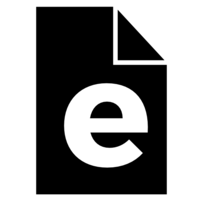 RENT RECEIPTRENT RECEIPTRENT RECEIPTRENT RECEIPTDate Date No.No.Received from The Sum of The Sum of DollarsFor Rent at Paid by Check No.CashFor the Period toMoney OrderMoney OrderReceived by AddressPhoneLandlord’s SignatureLandlord’s SignatureLandlord’s SignatureRENT RECEIPTRENT RECEIPTRENT RECEIPTRENT RECEIPTDate Date No.No.Received from The Sum of The Sum of DollarsFor Rent at Paid by Check No.CashFor the Period toMoney OrderMoney OrderReceived by AddressPhoneLandlord’s SignatureLandlord’s SignatureLandlord’s SignatureRENT RECEIPTRENT RECEIPTRENT RECEIPTRENT RECEIPTDate Date No.No.Received from The Sum of The Sum of DollarsFor Rent at Paid by Check No.CashFor the Period toMoney OrderMoney OrderReceived by AddressPhoneLandlord’s SignatureLandlord’s SignatureLandlord’s Signature